DEMANDE DE SPONSORING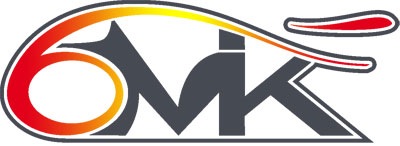 Vous voulez être aidé. Vous pensez que vous méritez d'être sponsorisé? Alors, remplissez ce questionnaire, et renvoyez le par mail: seb6mik@orange.frNom et prénom: Date de naissance: Téléphone portable: E-mail: Adresse: Ligue / Club: A débuter en (année):Palmarès: Magasin habituel: Matériel utilisé en ce moment: Autres sponsors: Ambitions, courses prévue cette saison: Commentaires: Merci pour ces précisions. Si vous le désirez, vous pouvez joindre au mails des photos, liens ou vidéos. Nous vous répondrons dans les meilleurs délais. A bientôt. 